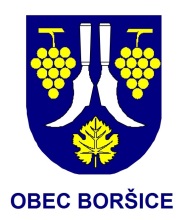 VYÚČTOVÁNÍ  DOTACEPříjemce: ................................................................................................................................................		Adresa:    ................................................................................................................................................IČ:           ….............................................................................................................................................tel:	    ...................................................................e-mail:...................................................................Smlouva o poskytnutí příspěvku na činnost č.j:......................................................................................,uzavřená dne:..........................................................., ve výši Kč:...........................................................,na sjednaný účel:......................................................................................................................................Vyúčtování příspěvkuPříloha:kopie faktury + výpis z bankovního účtu (platba převodem)paragon + pokladní dokladNepovinná příloha:fotodokumentace, CDletáky, plakáty, novinové články, atd.                                                           Doklad čísloČástka KčDoklad čísloČástka KčCELKEM Kč